Договору о патентной кооперации (PCT)Комитет по техническому сотрудничествуДвадцать девятая сессияЖенева, 17 – 20 мая 2016 г.резюме председателяПУНКТ 1 ПОВЕСТКИ ДНЯ: ОТКРЫТИЕ СЕССИИСессию открыл Секретарь Комитета г-н Клаус Матес, который от имени Генерального директора приветствовал ее участников.ПУНКТ 2 ПОВЕСТКИ ДНЯ: ВЫБОРЫ ПРЕДСЕДАТЕЛЯ И ДВУХ ЗАМЕСТИТЕЛЕЙ ПРЕДСЕДАТЕЛЯКомитет единогласно избрал Председателем сессии г-на Максимильяно Санта Круса (Чили).  Кандидатуры на должности заместителей Председателя не выдвигались.ПУНКТ 3 ПОВЕСТКИ ДНЯ: ПРИНЯТИЕ ПОВЕСТКИ ДНЯКомитет принял проект повестки дня, предложенный в документе PCT/CTC/29/1.пункт 4 повестки дня: рекомендация для ассамблеи союза рст в отношении предлагаемого назначения ТУРЕЦКОГО патентного института в качестве международного поискового органа и органа международной предварительной экспертизы в рамках рстОбсуждения проходили на основе документа PCT/CTC/29/2.Делегация Турции представила заявление Турецкого патентного института (ТПИ) о его назначении в качестве Международного поискового органа и Органа международной предварительной экспертизы в рамках РСТ.  В первой части презентации была представлена общая информация о Турции с точки зрения ее экономических достижений и уровня развития системы ИС в контексте реализуемой политики в области НИОКР и инноваций.  Вторая часть была посвящена институциональному потенциалу ТПИ, обеспечивающему выполнение Институтом своих функций.  В третьей части было детально изложено, каким образом ТПИ осуществил процедуры, предусмотренные для назначения ведомства международными органами в рамках РСТ, а также выполнил минимальные требования, установленные в правилах 36.1 и 63.1. После вступительной презентации были представлены отчеты Корейского ведомства интеллектуальной собственности и Испанского ведомства по патентам и товарным знакам, подготовленным во исполнение сформулированной в Договоренности, принятой Ассамблеей РСТ в 2014 г., рекомендации «запросить помощь одного или нескольких существующих международных органов для оценки степени соответствия ведомства необходимым критериям до направления заявления».  Оба ведомства сообщили о своих выводах, согласно которым ТПИ отвечает критериям назначения. Множество делегаций высказались в поддержку назначения ТПИ в качестве Международного поискового органа и Органа международной предварительной экспертизы в рамках РСТ.  По их мнению, ТПИ продемонстрировал, что он удовлетворяет требованиям для назначения.  Они отметили, что его местоположение на стыке трех континентов позволяет ТПИ содействовать распространению Системы РСТ на всем пространстве Европы, Азии и Ближнего Востока, а также повышению качества услуг для пользователей РСТ в регионе.  Одна из делегаций отметила, что заявление ТПИ включает множество элементов, которые являются частью проекта стандартного бланка заявления, обсуждаемого Подгруппой обеспечения качества Заседания международных органов в рамках РСТ.  Она отметила, что заявление ТПИ свидетельствует о значимости информации, представленной по этим элементам, для процесса назначения ведомства в качестве международных органов, и выразила надежду на то, что рекомендация относительно стандартного бланка заявления будет одобрена на следующем заседании Подгруппы обеспечения качества. В ответ на рекомендации, высказанные одной из делегаций, делегация Турции заявила о готовности ТПИ обеспечить соответствие самым высоким стандартам в области подбора и обучения экспертов.  Он намерен повысить долю экспертов, имеющих степени магистра и доктора философии.  Кроме того, для получения должности старшего эксперта в настоящее время требуется защитить дипломную работу, что равнозначно получению степени магистра и даже выше.  Необходимо также усовершенствовать языковую подготовку экспертов. Отвечая на вопрос, заданный другой делегацией, делегация Турции заявила, что начиная с конца текущего года ТПИ планирует полностью отказаться от практики передачи части своей работы другим ведомствам на условиях подряда. Делегация Турции поблагодарила все делегации, которые заявили о своей поддержке, и выразила особую признательность Корейскому ведомству интеллектуальной собственности и Испанскому ведомству по патентам и товарным знакам за их помощь.  Делегация отметила, что полученная поддержка еще больше укрепила решимость ТПИ обеспечить максимально высокое качество обслуживания пользователей Системы РСТ.Комитет единогласно постановил рекомендовать Ассамблее Союза РСТ назначить Турецкий патентный институт в качестве Международного поискового органа и Органа международной предварительной экспертизы в рамках РСТ.пункт 5 повестки дня: резюме председателяКомитет принял к сведению данное резюме, составленное Председателем под свою ответственность, и постановил препроводить его Ассамблее РСТ в качестве отчета о выполнении рекомендации, сформулированной по пункту 4 повестки дня.пункт 6 повестки дня: закрытие сессииПредседатель закрыл сессию 20 мая 2016 г.[Конец документа]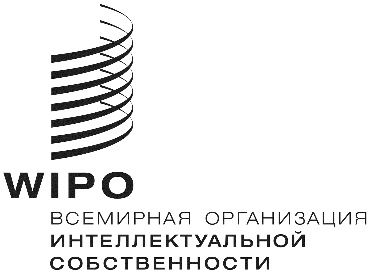 RPCT/CTC/29/3PCT/CTC/29/3PCT/CTC/29/3оригинал: английскийоригинал: английскийоригинал: английскийдата: 20 мая 2016 г.дата: 20 мая 2016 г.дата: 20 мая 2016 г.